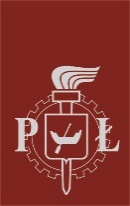 OPŁATY SEMESTRALNE ZA KSZTAŁCENIE STUDENTÓW CUDZOZIEMCÓW PODEJMUJĄCYCH STUDIA I oraz II STOPNIA NA ZASADACH ODPŁATNOŚCI
 W ROKU AKADEMICKIM 2019/2020WydziałWydziałOpłata za studia Opłata za studia Opłata za studia Opłata za studia Opłata za studia WydziałWydziałI-go stopniaI-go stopniaII-go stopniaII-go stopniaII-go stopniaWydziałWydziałjęzyk polskijęzyk angielskijęzyk angielskijęzyk polskijęzyk angielskiW-1Mechaniczny3900 PLN8000 PLN8000 PLN3900 PLN8000 PLNW-2Elektrotechniki, Elektroniki, Informatyki i Automatyki4500 PLN4500 PLN4500 PLN4500 PLN4500 PLNW-3Chemiczny3500 PLN--4500 PLN-W-4Technologii Materiałowych               i Wzornictwa Tekstyliów4500 PLN--4500 PLN-W-5Biotechnologii i Nauk o Żywności4000 PLN--4500 PLN-W-6Budownictwa, Architektury              i Inżynierii Środowiska4000 PLN8000 PLN8000 PLN4000 PLN8000 PLNW-7Fizyki Technicznej, Informatyki       i Matematyki Stosowanej3500 PLN*(*fizyka techniczna: 2500 PLN)--4000 PLN-W-9Zarządzania i Inżynierii Produkcji2500 PLN2800 PLN2800 PLN2500 PLN-W-10Inżynierii Procesowej 
i Ochrony Środowiska2900 PLN--3100 PLN3400 PLNCKMCentrum Kształcenia Międzynarodowego-8000 PLN8000 PLN-8000 PLNKLKolegium Logistyki4000 PLN----KTKolegium Towaroznawstwa4500 PLN----